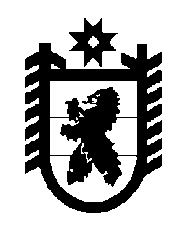 Российская Федерация Республика Карелия    УКАЗГЛАВЫ РЕСПУБЛИКИ КАРЕЛИЯО Почетном гражданине Республики КарелияЗа особые заслуги перед республикой и большой личный вклад                 в строительство автомобильных дорог, мостов, благоустройство объектов         в Республике Карелия признать Почетным гражданином Республики КарелияТуманова Вадима Ивановича – директора по развитию бизнеса         и связям с общественностью общества с ограниченной ответственностью «ПСК Строитель», кавалера ордена Отечественной войны II степени,  заслуженного работника строительного комплекса Республики Карелия.Временно исполняющий обязанностиГлавы Республики  Карелия                                                 А.О. Парфенчиковг. Петрозаводск2 июня 2017 года№ 79